ПРОЕКТПринято на сессииСовета депутатов ____________Р Е Ш Е Н И Еот ___________ 2020 г.  рп. Усть-Абакан        №  ________О внесении изменений в Решение Совета депутатов Усть-Абаканского района Республики Хакасия от 02.03.2017 № 37 «Об утверждении Генерального плана и Правил землепользования и застройки Доможаковского сельсовета 
Республики Хакасия».В соответствии со статьей 14 Федерального закона от 06.10.2003 № 131-ФЗ «Об общих принципах организации местного самоуправления в Российской Федерации», статьями 24, 31 - 33 Градостроительного кодекса Российской Федерации, на основании ходатайства Главы Усть-Абаканского района, руководствуясь статьей 23 Устава муниципального образования Усть-Абаканский район,Совет депутатов Усть-Абаканского района Республики ХакасияРЕШИЛ:1. Внести следующие изменения в графическую часть Генерального плана Доможаковского сельсовета Республики Хакасия, утвержденного решением Совета депутатов Усть-Абаканского района Республики Хакасия от 02.03.2017 № 37 «Об утверждении Генерального плана и Правил землепользования и застройки Доможаковского сельсовета Республики Хакасия»:изменить вид функциональной зоны «Зона сельскохозяйственного использования» на зону «Зона транспортной инфраструктуры» в отношении земельного участка с кадастровым номером 19:10:070808:135, расположенного по адресу: Российская Федерация, Республика Хакасия, Усть-Абаканский район, в 1 км. западнее аала Тутатчиков, уч. 1;изменить вид функциональной зоны «Зона сельскохозяйственного использования» на зону «Зона промышленных объектов и коммунально-складских объектов» в отношении земельного участка с кадастровым номером 19:10:070701:1, расположенного по адресу: Республика Хакасия, Усть-Абаканский район, 4,2 км северо-западнее от п. Оросительный. 2. Внести в графическую часть (карту градостроительного зонирования) Правил землепользования и застройки Доможаковского сельсовета Республики Хакасия, утвержденных решением Совета депутатов Усть-Абаканского района Республики Хакасия от 02.03.2017 № 37 «Об утверждении Генерального плана и Правил землепользования и застройки Доможаковского сельсовета Республики Хакасия» следующие изменения:изменить вид зоны «СХУ - сельскохозяйственные угодья в составе земель сельскохозяйственного назначения» на территориальную зону «ЖТ - зона железнодорожного транспорта» в отношении земельного участка с кадастровым номером 19:10:070808:135, расположенного по адресу: Российская Федерация, Республика Хакасия, Усть-Абаканский район, в 1 км. западнее аала Тутатчиков, уч. 1;включить в перечень территориальных зон, выделенных на карте градостроительного зонирования территории Доможаковского сельсовета Усть-Абаканского района Республики Хакасия, территориальную зону «НХ - зона нефтехимической промышленности»;изменить вид зон «СХУ - сельскохозяйственные угодья в составе земель сельскохозяйственного назначения» и «СХ1 - зона сельскохозяйственного использования» на территориальную зону «НХ - зона нефтехимической промышленности» в отношении земельного участка, расположенного по адресу: Республика Хакасия, Усть-Абаканский район, 4,2 км северо-западнее от 
п. Оросительный, с кадастровым номером 19:10:070701:1.3. Внести в текстовую часть Правил землепользования и застройки Доможаковского сельсовета Республики Хакасия, утвержденные решением Совета депутатов Усть-Абаканского района Республики Хакасия от 02.03.2017 № 37 «Об утверждении Генерального плана и Правил землепользования и застройки Доможаковского сельсовета Республики Хакасия», следующие изменения:1) пункт 5 статьи 15 дополнить абзацем 5 следующего содержания:«НХ - зона нефтехимической промышленности.»;2) статью 18 дополнить разделом 5 следующего содержания:«5. НХ Зона объектов нефтехимической промышленности5.1. Виды разрешенного использования земельных участков и объектов капитального строительства принимать согласно таблице 7.1.Таблица 7.1	5.2. Предельные размеры земельных участков и предельные параметры разрешенного строительства:	1) предельные минимальные и (или) максимальные размеры земельных участков – согласно таблице 7.1;	2) максимальный процент застройки – согласно таблице 7.1;	3) минимальный отступ от границ земельного участка, за пределами которых запрещено строительство зданий, строений, сооружений, - 3 м;4) предельное количество этажей зданий, строений, сооружений – 3 этажа;5) предельная высота зданий, строений, сооружений – 15 м.3. Настоящее Решение вступает в силу после его официального опубликования в газете «Усть-Абаканские известия официальные».4. Направить настоящее Решение для подписания и опубликования в газете «Усть-Абаканские известия официальные» Главе Усть-Абаканского района 
Егоровой Е.В.Председатель Совета депутатов				ГлаваУсть-Абаканского района     	                                 Усть-Абаканского района___________Владимиров В.М.			___________Егорова Е.В.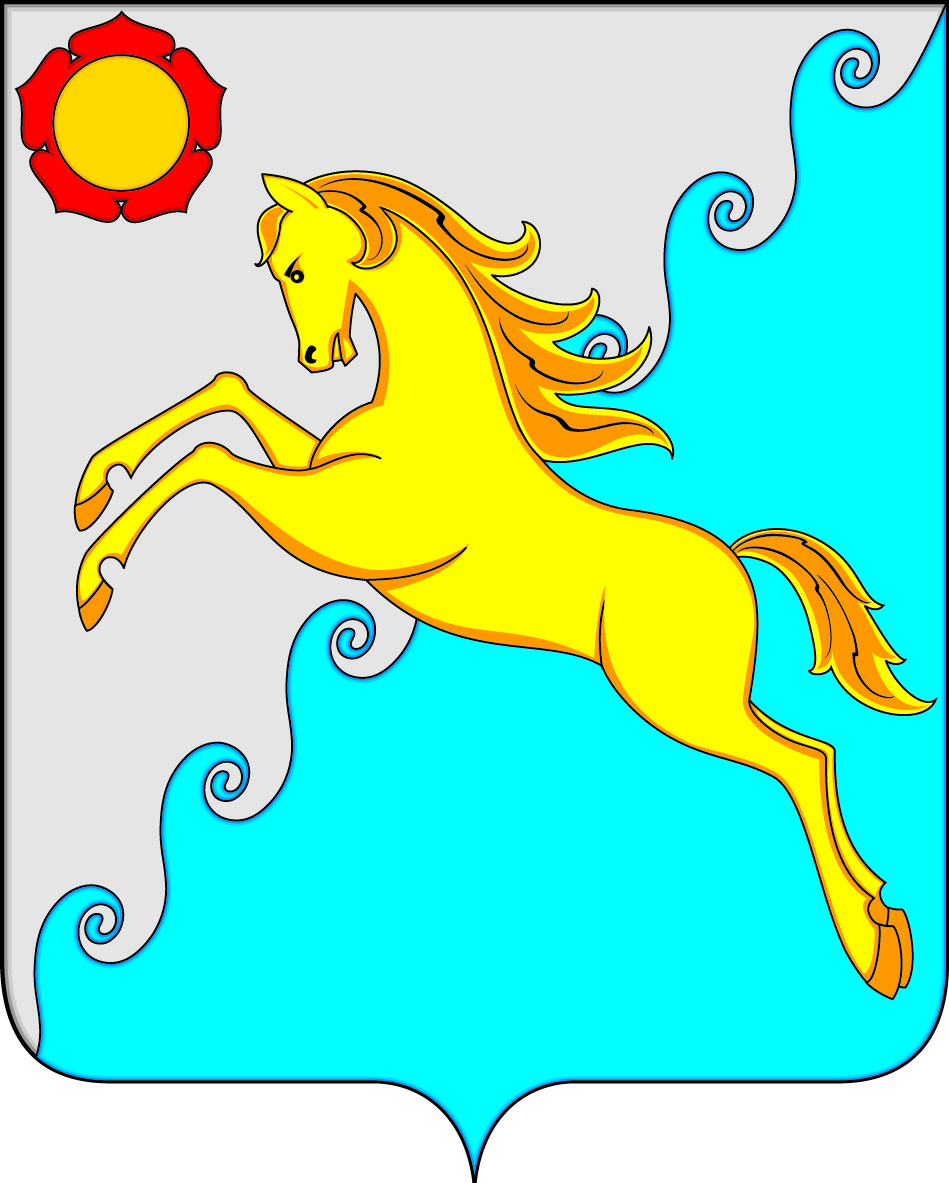 СОВЕТ ДЕПУТАТОВ УСТЬ-АБАКАНСКОГО РАЙОНА РЕСПУБЛИКИ ХАКАСИЯ№ п/пНаименование вида разрешенного использования земельных участков и объектов капитального строительстваОписание вида разрешенного использования земельных участков и объектов капитального строительстваКод (числовое обозначение) вида Предельные (минимальные и (или) максимальные) размеры земельных участков, в том числе их площадь:Максимальный процент застройки (%)1.Основные виды разрешенного использования1.Основные виды разрешенного использования1.Основные виды разрешенного использования1.Основные виды разрешенного использования1.Основные виды разрешенного использования1.Основные виды разрешенного использования1.3Нефтехимическая промышленностьРазмещение объектов капитального строительства, предназначенных для переработки углеводородного сырья, изготовления удобрений, полимеров, химической продукции бытового назначения и подобной продукции, а также другие подобные промышленные предприятия6.5не подлежит установлению501.5Производственная деятельностьРазмещение объектов капитального строительства в целях добычи полезных ископаемых, их переработки, изготовления вещей промышленным способом.6.0не подлежат установлению501.14СкладыРазмещение сооружений, имеющих назначение по временному хранению, распределению и перевалке грузов (за исключением хранения стратегических запасов), не являющихся частями производственных комплексов, на которых был создан груз: промышленные базы, склады, погрузочные терминалы и доки, нефтехранилища и нефтеналивные станции, газовые хранилища и обслуживающие их газоконденсатные и газоперекачивающие станции, элеваторы и продовольственные склады, за исключением железнодорожных перевалочных складов6.9не подлежит установлению501.18Земельные участки (территории) общего пользованияРазмещение объектов улично-дорожной сети, автомобильных дорог и пешеходных тротуаров в границах населенных пунктов, пешеходных переходов, набережных, береговых полос водных объектов общего пользования, скверов, бульваров, площадей, проездов, малых архитектурных форм благоустройства12.0не подлежит установлениюне подлежит установлению2.Условно разрешенные виды использования не устанавливаются2.Условно разрешенные виды использования не устанавливаются2.Условно разрешенные виды использования не устанавливаются2.Условно разрешенные виды использования не устанавливаются2.Условно разрешенные виды использования не устанавливаются2.Условно разрешенные виды использования не устанавливаются3.Вспомогательные виды разрешенного использования не устанавливаются3.Вспомогательные виды разрешенного использования не устанавливаются3.Вспомогательные виды разрешенного использования не устанавливаются3.Вспомогательные виды разрешенного использования не устанавливаются3.Вспомогательные виды разрешенного использования не устанавливаются3.Вспомогательные виды разрешенного использования не устанавливаются